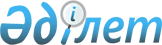 Меркі ауданы бойынша 2020-2021 жылдарға арналған жайылымдарды басқару және оларды пайдалану жөніндегі жоспарын бекіту туралыЖамбыл облысы Меркі аудандық мәслихатының 2020 жылғы 20 сәуірдегі № 65-4 шешімі. Жамбыл облысының Әділет департаментінде 2020 жылғы 29 мамырда № 4622 болып тіркелді
      "Қазақстан Республикасындағы жергілікті мемлекеттік басқару және өзін-өзі басқару туралы" Қазақстан Республикасының 2001 жылғы 23 қаңтардағы Заңының 6 бабына, "Жайылымдар туралы" Қазақстан Республикасының 2017 жылғы 20 ақпандағы Заңының 8-бабының 1 тармақшасына сәйкес Меркі аудандық мәслихаты ШЕШІМ ҚАБЫЛДАДЫ:
      1. Қоса беріліп отырған Меркі ауданы бойынша 2020-2021 жылдарға арналған жайылымдарды басқару және оларды пайдалану жөніндегі жоспары бекітілсін.
      2. Осы шешімнің орындалуын бақылау аудандық мәслихаттың сәулет және құрылыс, энергетиканы, көлік пен байланысты, ауыл шаруашылығы мен кәсіпкерлікті дамыту, жер ресурстарын пайдалану мәселелері жөніндегі тұрақты комиссиясына жүктелсін.
      3. Осы шешім әділет органдарында мемлекеттік тіркелген күннен бастап күшіне енеді және оның алғашқы ресми жарияланған күннен кейін күнтізбелік он күн өткен соң қолданысқа енгізіледі. Меркі ауданы бойынша жайылымдарды басқару және оларды пайдалану жөніндегі 2020-2021 жылдарға арналған іс-шара жоспарының кіріспесі
      Меркі ауданының экономикасында ауыл шаруашылығы саласы жетекші орын алады. Еліміздің азық түлікпен толық қамтамасыз етуміндетін орындауда мал шаруашылығын дамытуды айрықша орын алатын болса, оның негізі-табиғи жайылымдарды тиімді және ұтымды пайдалану болып табылады. Жер пайдаланушылар мен меншік иелері үшін табиғи жайлымдарды тиімді пайдалану, жайылымның тозығын болдырмай жақсарту шараларын жүзеге асыру кезек күттірмейтін міндет. Меркі ауданы Жамбыл облысының оңтүстік-шығысында орналасқан Шу, Мойымқұм, Т.Рысқұлов аудандарымен және – Қырғыз Республикасымен шектеседі. Меркі ауданының аумағы 7,05 мың шаршы метрді немесе Жамбыл облысы аумағының 4,9% құрайды. 
      Аумағының басым көпшілігі жазық жер болғанына қарамастан, Меркі ауданы табиғатының әртүрлілігімен ерекшеленеді. Ауданың оңтүстігі таулы келеді. Онда Қырғыз Алатауының Мүйіздіқора, Қызылауыз, Құмбел, Қасқасу, Үнгірлі, Сандық, Шайсандық, Молалы таулары орналасқан.
      Ауданың орталығы мен сол түстік бөліктері жазық. Солтүстігінде Мойынқұм құмына ұласып кетеді. Жер қойнауынан құрылыс материалдары, жер асты шипалы сулары (Меркі бұлақтары) барланған. Ауданның климаты континентальды, қысы біршама жұмсақ, жазы ыстық. Қаңтар айындағы ауаның жылдық орташа температурасы -6-8 С шілдеде тиісінше +20 С- +25 С. Жауын шашынның жылдық көлемі жазық жерлерде 200-250 мм-ге дейін, таулы аймақтар мен тауларда 450-500 мм-ге дейін. Топырағы күңгірт және тақыр түстес сұр, шалғынды сұр, қарақошқыл және қаратопырақты.
      Аудан бойынша 2020 жылдын 1-ші қаңтарына ірі қара мал 35045 бас, қой –ешкі 238408 бас, жылқы 12256 бас, түйе 110 басты құрайды және аталған малдарға арналған барлығы 16 мал тоғыту орны,14 қолдан ұрықтандыру пукті, 13 мал көмінділері (биотермиялық шұнқыр) бар. Меркі ауданы 14 ауылдық округ, 44 елді мекеннен тұрады. Меркі ауданы бойынша ауыл шаруашылығы жануарларын жаюдың және айдаудың маусымдық маршруттарын белгілейтін жайылымдарды пайдалану жөніндегі күнтізбелік графигі I. Меркі ауданындағы жайылымдарды геоботаникалық зерттеп-қараудың жай-күйі туралы мәліметтер
      Ауданның оңтүстігі таулы келеді. Онда Қырғыз Алатауының Мүйіздіқора, Қызылауыз, Құмбел, Қасқасу, Үнгірлі, Сандық, Шайсандық, Молалы таулары орналасқан. Ауданның орталығы мен солтүстік бөліктері жазық. Солтүстігінде Мойынқұм құмына ұласып кетеді
      Климаты континенталды, қысы жұмсақ, жазы ыстық. Қаңтар айындағы ауаның жылдық орташа температурасы - 6-8 С шілдеде тиісінше +20 С- +25 С. Жауын шашынның жылдық көлемі жазық жерлерде 200-250 мм-ге дейін, таулы аймақтар мен тауларда 450-500 мм-ге дейін. Жері таулы-шалғынды, шалғынды-сұр, шалғынды-батпақты келеді. 
      Меркі ауданы бойынша малды айдап өтуге арналған 10533 гектар жер учаскесі бекітілген. ІІ. Ветеринариялық-санитариялық объектілер туралы мәлімет ІІІ. Меркі ауданы бойынша ауыл шаруашылығы жануарлары мал басының саны туралы деректер ІV. Меркі ауданы бойынша ауыл шаруашылығы жануарларының түрлері мен жыныстық жас топтары бойынша қалыптастырылған үйірлердің, отарлардың, табындардың саны туралы деректер V. Меркі ауданы бойынша екпе және аридтік жайылымдарда ауыл шаруашылығы жануарларын жаю ерекшеліктері VІ. Меркі ауданы бойынша малды айдап өтуге арналған сервитуттар туралы мәліметтер
      Аумағының басым көпшілігі жазық жер болғанына қарамастан, Меркі ауданы табиғатының әртүрлілігімен ерекшеленеді. Ауданың оңтүстігі таулы келеді. Онда Қырғыз Алатауының Мүйіздіқора, Қызылауыз, Құмбел, Қасқасу, Үнгірлі, Сандық, Шайсандық, Молалы таулары орналасқан.
      Ауданның орталығы мен сол түстік бөліктері жазық. Солтүстігінде Мойынқұм құмына ұласып кетеді. Жер қойнауынан құрылыс материалдары, жер асты шипалы сулары (Меркі бұлақтары) барланған. Ауданның климаты континентальды, қысы біршама жұмсақ, жазы ыстық. Қаңтар айындағы ауаның жылдық орташа температурасы - 6-8 С шілдеде тиісінше +20 С- +25 С. Жауын шашынның жылдық көлемі жазық жерлерде 200-250 мм-ге дейін, таулы аймақтар мен тауларда 450-500 мм-ге дейін. Топырағы күңгірт және тақыр түстес сұр, шалғынды сұр, қарақошқыл және қаратопырақты. VІІ. Меркі ауданы бойынша малды айдап өтуге арналған сервитуттар туралы мәліметтер
      Меркі ауданында ауыл шаруашылық жануарларын айдап өтуге және көшіруге арналған барлығы 7 жер учаскелері бекітілген. Олардың жалпы ауданы 10499 гектар, оның ішінде:
      "Горная" мал айдау жолы – 4311 гектар,
      "Центральная" мал айдау жолы – 447 гектар,
      "Песчанная" мал айдау жолы – 4537 гектар,
      "Новая" мал айдау жолы – 160 гектар,
      "Сусамыр" мал айдау жолы – 106 гектар,
      "Мойынқұм" мал айдау жолы – 116 гектар,
      "Гранитогорск" мал айдау жолы – 822 гектар.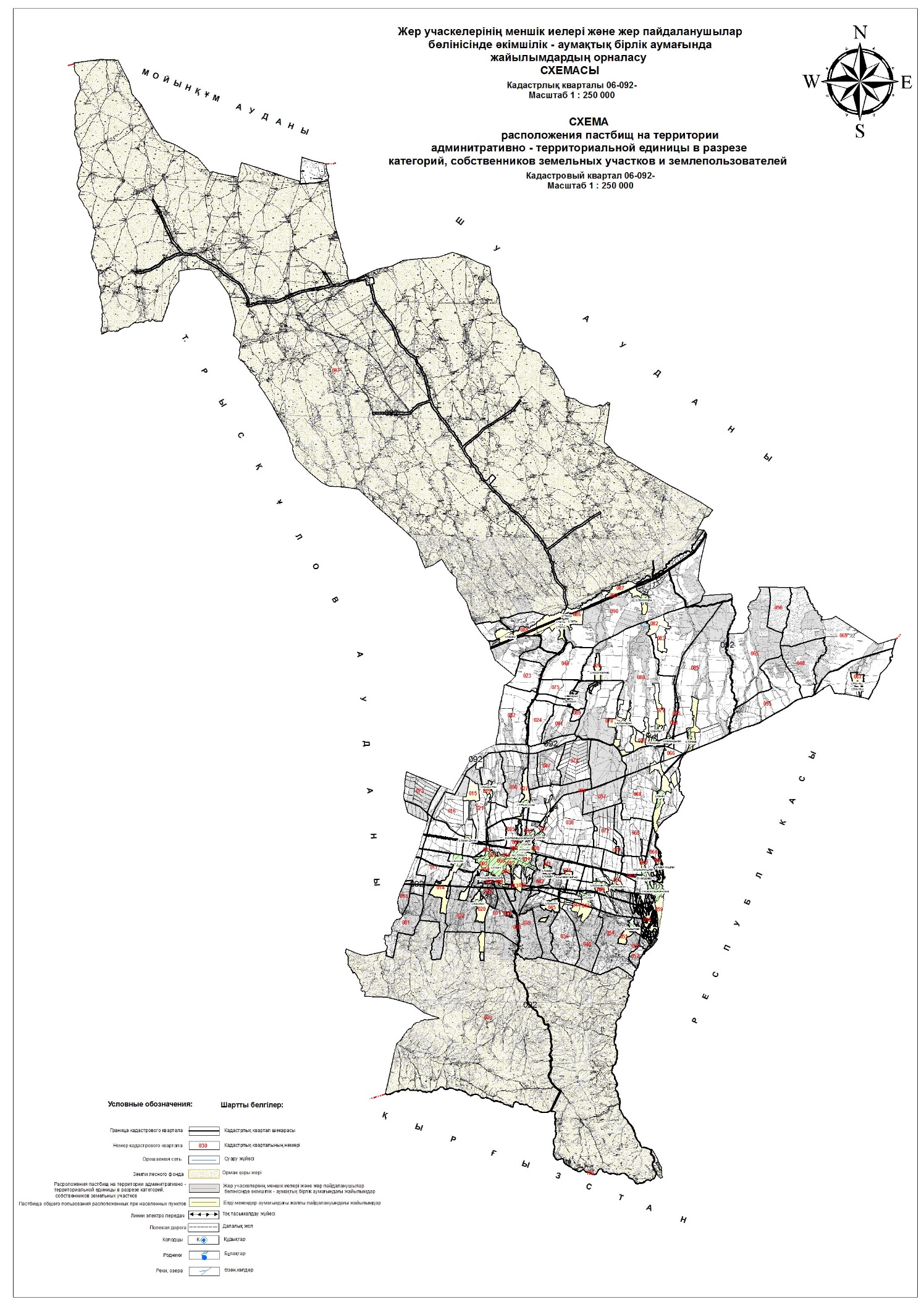 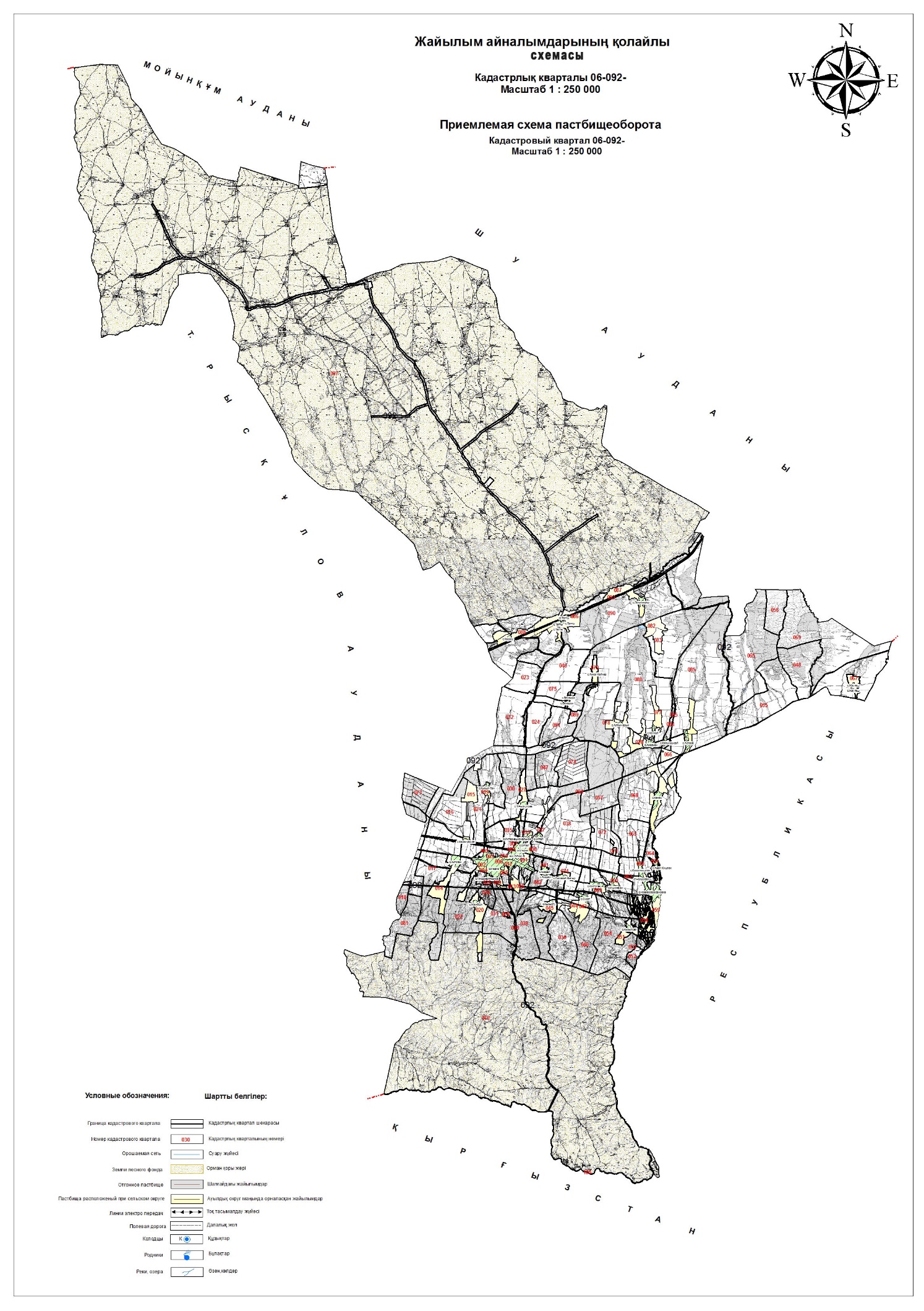 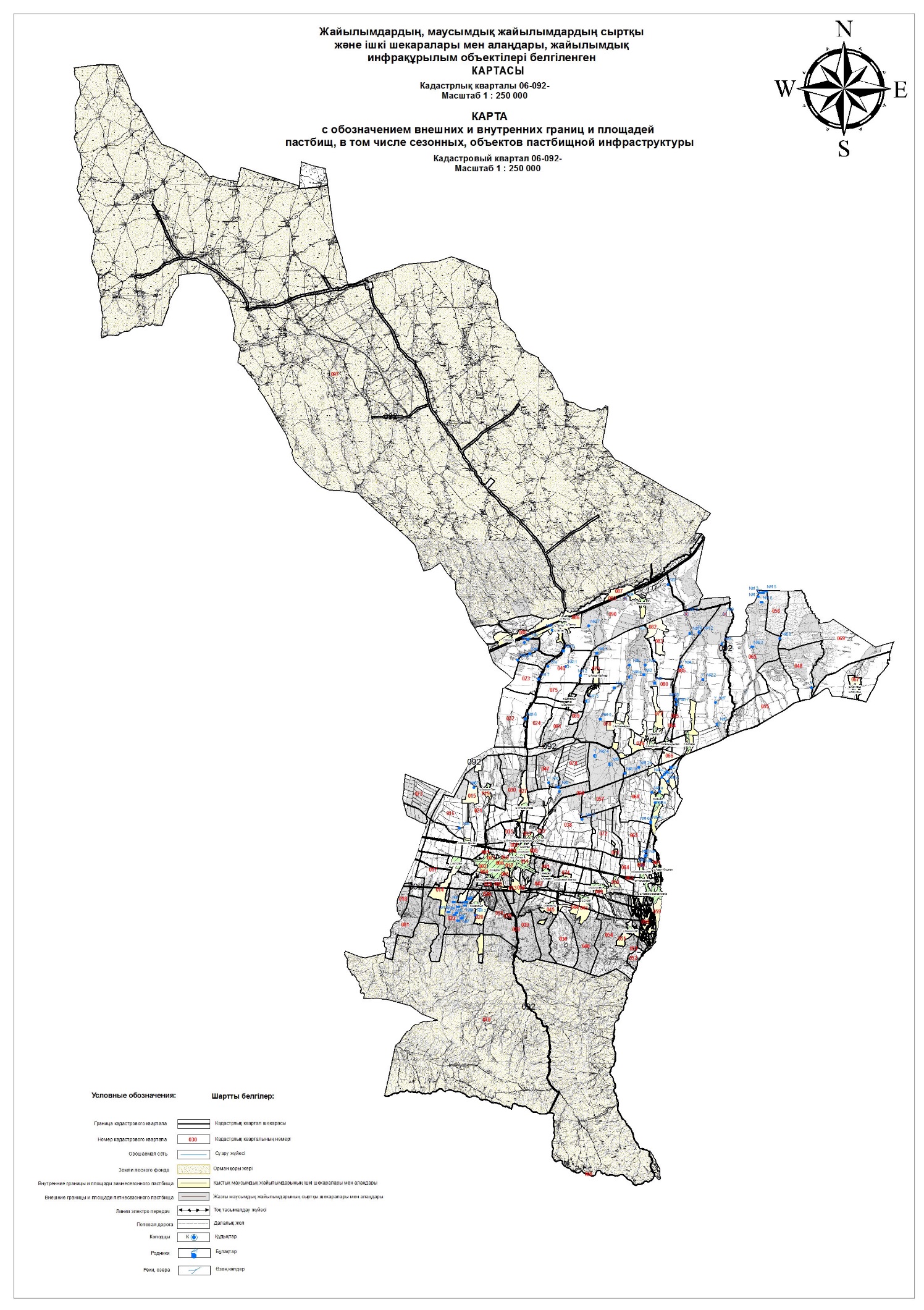 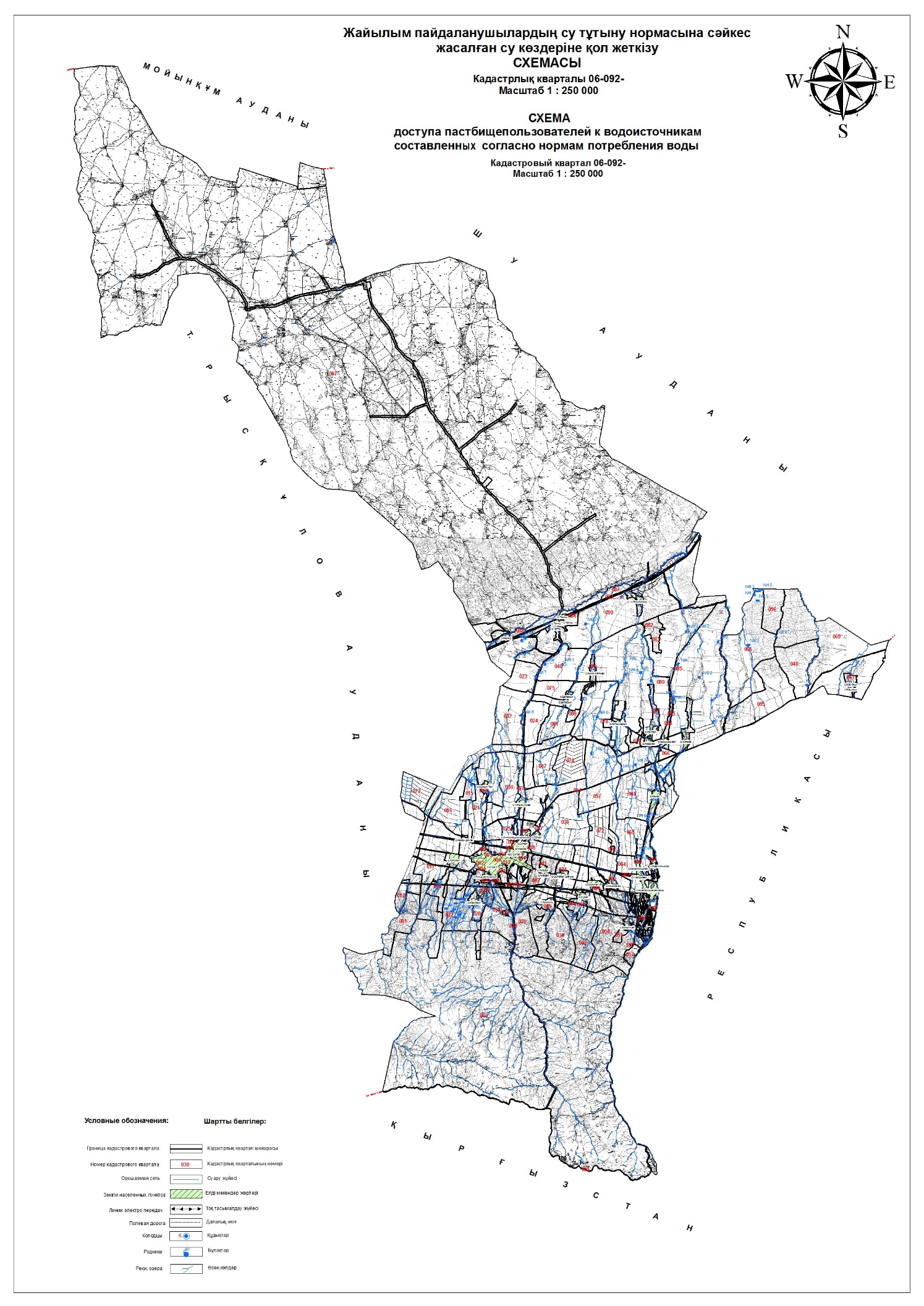 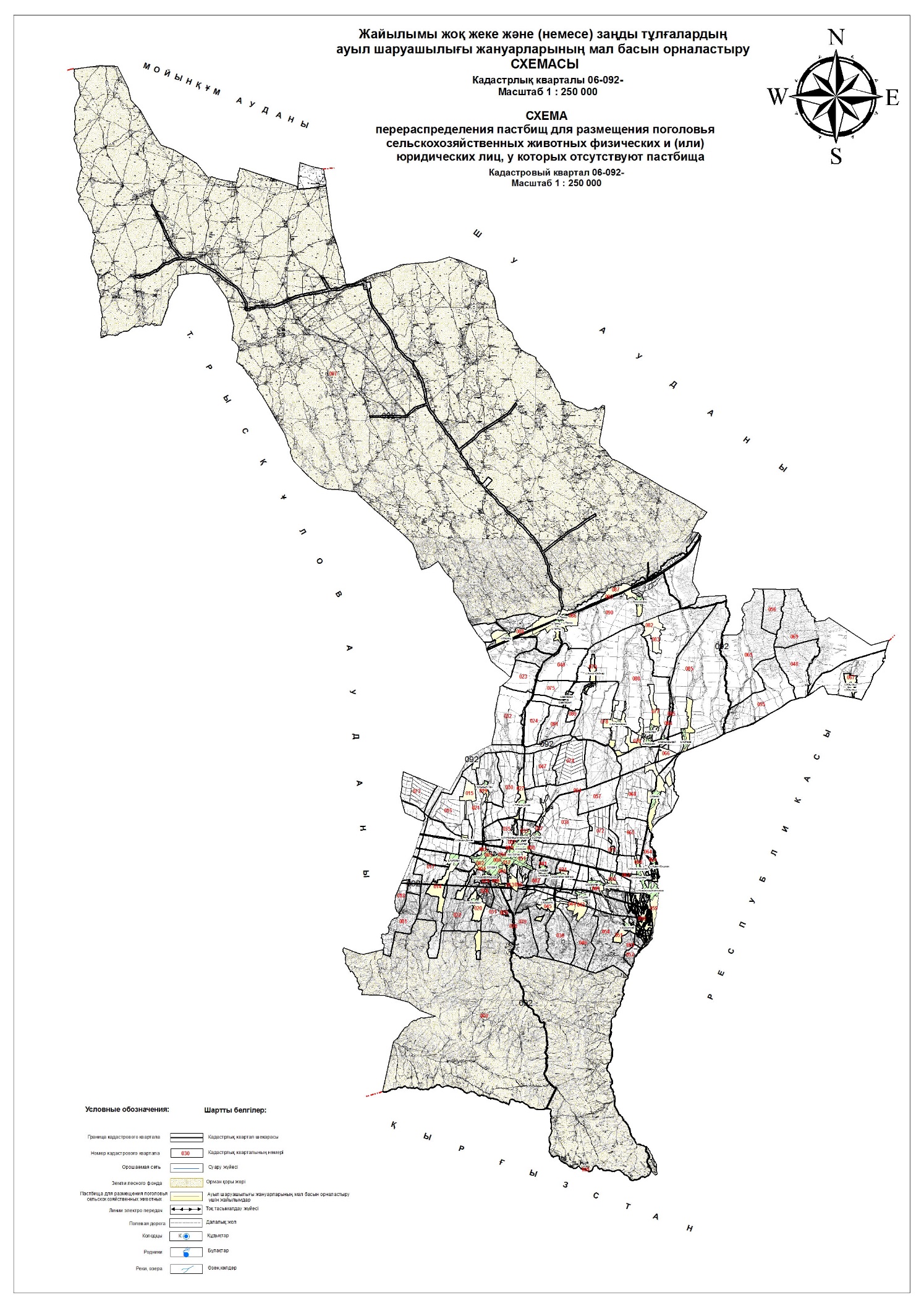 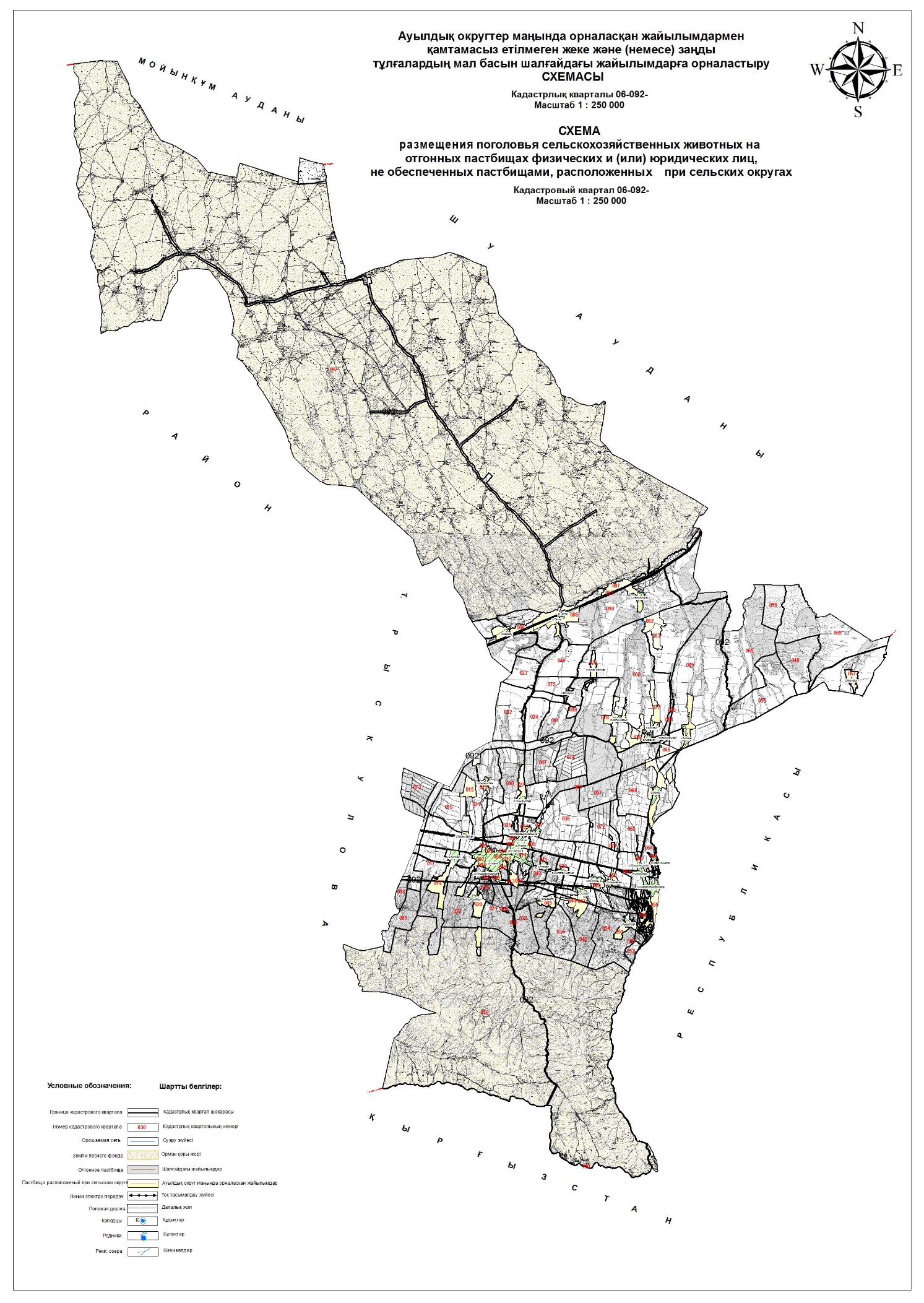 
					© 2012. Қазақстан Республикасы Әділет министрлігінің «Қазақстан Республикасының Заңнама және құқықтық ақпарат институты» ШЖҚ РМК
				
      Меркі аудандық мәслихатының 

      сессия төрайымы 

А. Калкабаева

      Меркі аудандық 

      мәслихатының хатшысы 

И. Ахметжанов
Меркі аудандық мәслихатының
2020 жылғы 20 сәуірдегі № 65-4 
шешіміне қосымша
Р/н

№
Ауылдық округ атауы
Шалғай жайылымға (шөл-далалық, таулы-далалық аймақа) малдарды айдап шығарылу мерзімі
Шалғай жайылымнан (шөл-далалық, таулы далалық аймақтан) малдардың қайтарылу мерзімі
Ескерту
1
Ақтоған
сәуір, мамыр айларының 1 онкүндігі
тамыз, қазан айларының 2 онкүндігі
2
Жамбыл
сәуір, мамыр айларының 1 онкүндігі
тамыз, қазан айларының 2 онкүндігі
3
Меркі
сәуір, мамыр айларының 1 онкүндігі
тамыз, қазан айларының 2 онкүндігі
4
Сарымолдаев
сәуір, мамыр айларының 1 онкүндігі
тамыз, қазан айларының 2 онкүндігі
5
Ақарал
сәуір, мамыр айларының 1 онкүндігі
тамыз, қазан айларының 2 онкүндігі
6
Сұрат
сәуір, мамыр айларының 1 онкүндігі
тамыз, қазан айларының 2 онкүндігі
7
Жаңатоған
сәуір, мамыр айларының 1 онкүндігі
тамыз, қазан айларының 2 онкүндігі
8
Андас батыр
сәуір, мамыр айларының 1 онкүндігі
тамыз, қазан айларының 2 онкүндігі
9
Кеңес
сәуір, мамыр айларының 1 онкүндігі
тамыз, қазан айларының 2 онкүндігі
10
Аспара
сәуір, мамыр айларының 1 онкүндігі
тамыз, қазан айларының 2 онкүндігі
11
Ақермен
сәуір, мамыр айларының 1 онкүндігі
тамыз, қазан айларының 2 онкүндігі
12
Тәтті
сәуір, мамыр айларының 1 онкүндігі
тамыз, қазан айларының 2 онкүндігі
13
Т.Рысқұлов
сәуір, мамыр айларының 1 онкүндігі
тамыз, қазан айларының 2 онкүндігі
14
Ойтал
сәуір, мамыр айларының 1 онкүндігі
тамыз, қазан айларының 2 онкүндігі
Р/н №
Ауылдық округ атауы
Мал дәрігерлік пунктері
Мал тоғыту орындары
Қашырым пунктері
Мал көмінділері
1
Ақтоған
1
2
1
1
2
Жамбыл
1
1
1
1
3
Меркі 
1
1
3
4
Сарымолдаев
1
1
1
3
5
Ақарал
1
1
6
Сұрат
1
2
1
7
Жаңатоған
1
1
1
8
Андас батыр
1
1
1
9
Кеңес
1
1
2
10
Аспара
1
1
1
11
Ақермен
1
2
1
12
Тәтті
1
2
1
1
13
Т.Рысқұлов
1
4
1
14
Ойтал
1
1
1
Барлығы 
14
16
14
13
Р/н

№
Ауылдық округ атауы
Барлық мал басы саны
Қой-ешкі 
Мүйізді ірі қара
Жылқы
Түйе
1
Ақтоған 
30962
27873
1787
1302
0
2
Жамбыл 
26201
16870
8295
1036
0
3
Меркі 
27476
20365
5993
1118
0
4
Сарымолдаев
36313
30853
4160
1240
60
5
Ақарал
9690
7503
1779
408
0
6
Сұрат
18191
16375
1192
624
0
7
Жаңатоған
12988
10765
1644
579
0
8
Андас батыр
13664
10584
2240
840
0
9
Кеңес
23699
21020
1566
1113
0
10
Аспара
12065
10579
626
860
0
11
Ақермен
30664
28835
746
1083
0
12
Тәтті
22424
20496
1318
600
10
13
Т.Рысқұлов
17235
13610
2637
948
40
14
Ойтал
4247
2680
1062
505
0
Барлығы
285 819
238 408
35 045
12 256
110
Р/н

№
Ауылдық округ атауы
Табын, отар, үйірлердің саны
Табын, отар, үйірлердің саны
Табын, отар, үйірлердің саны
Табын, отар, үйірлердің саны
Р/н

№
Ауылдық округ атауы
Мүйізді ірі қара
Қой-ешкі
Жылқы 
Түйе
1
Ақтоған 
15
32
105
2
Жамбыл 
69
37
91
3
Меркі 
44
16
48
4
Сарымолдаев
35
53
86
1
5
Ақарал
14
16
38
6
Сұрат
10
26
42
7
Жаңатоған
14
19
38
8
Андас батыр
20
16
54
9
Кеңес
13
29
89
10
Аспара
5
24
62
11
Ақермен
6
50
96
12
Тәтті
11
35
56
1
13
Т.Рысқұлов
21
21
82
1
14
Ойтал
8
5
38
Барлығы
285
379
925
3
Р/н

№
Ауылдық округ атауы
Жалпы ауданы, гектар
Оның ішінде халық қажеттілігі үшін (жайылымы және шабындық алкаптары.)
Жеке қожалық және шаруа қожалықтар бойынша мал бас саны
Жеке қожалық және шаруа қожалықтар бойынша мал бас саны
Бір бірлікке қажет жайылым көлемі, гектар
Норматив бойынша қажет жайылым, гектар
Қосымша қажет етілетін жайылым, гектар
Қосымша берілетін жайылымдар
Қосымша берілетін жайылымдар
Қосымша берілетін жайылымдар
Қосымша берілетін жайылымдар
Қосымша берілетін жайылымдар
Р/н

№
Ауылдық округ атауы
Жалпы ауданы, гектар
Оның ішінде халық қажеттілігі үшін (жайылымы және шабындық алкаптары.)
Жеке қожалық және шаруа қожалықтар бойынша мал бас саны
Жеке қожалық және шаруа қожалықтар бойынша мал бас саны
Бір бірлікке қажет жайылым көлемі, гектар
Норматив бойынша қажет жайылым, гектар
Қосымша қажет етілетін жайылым, гектар
Оның ішінде
Оның ішінде
Оның ішінде
Оның ішінде
Оның ішінде
Р/н

№
Ауылдық округ атауы
Жалпы ауданы, гектар
Оның ішінде халық қажеттілігі үшін (жайылымы және шабындық алкаптары.)
Жеке қожалық және шаруа қожалықтар бойынша мал бас саны
Жеке қожалық және шаруа қожалықтар бойынша мал бас саны
Бір бірлікке қажет жайылым көлемі, гектар
Норматив бойынша қажет жайылым, гектар
Қосымша қажет етілетін жайылым, гектар
Мемлекеттік жер қорынан (гектар)
Мемлекеттік жер қорынан (гектар)
Жалға берілген жерлерден (гектар)
Маусымдық жайылым (гектар)
Жақсартылған жайылым (гектар)
Р/н

№
Ауылдық округ атауы
Жалпы ауданы, гектар
Оның ішінде халық қажеттілігі үшін (жайылымы және шабындық алкаптары.)
атауы
саны
Бір бірлікке қажет жайылым көлемі, гектар
Норматив бойынша қажет жайылым, гектар
Қосымша қажет етілетін жайылым, гектар
Елді мекен
АШМ
Жалға берілген жерлерден (гектар)
Маусымдық жайылым (гектар)
Жақсартылған жайылым (гектар)
1
2
3
4
5
6
7
8
9
10
11
12
13
1
МЕРКІ
8 104
5 494
Мүйізді ірі қара
1848
6,2
11 458
11 220
237
0
1
Елді мекен жерлері
1 216
197
Уақ мал
6819
1,3
8 865
8 668
197
1
Жылқы
751
6,5
4 882
4 882
1
Түйе
6,5
0
0
1
Барлығы:
1 216
197
9418
25 204
24 770
197
237
0
0
0
1
Ауыл шаруашылығы мақсатындағы жерлер
3 499
2 605
Мүйізді ірі қара
4145
6,2
25 699
23 094
2 605
1
оның ішінде:
Уақ мал
13546
1,3
17 610
17 610
1
Шаруа қожалықтары
3 348
2 568
Жылқы
367
6,5
2 386
2 386
1
Мемлекеттік емес заңды тұлғалар (АҚ, ЖШС, ӨК, және басқалары.)
Түйе
6,5
0
0
1
Барлығы:
3 348
2 568
18058
45 694
43 089
0
0
2 605
0
0
1
ЖАЛПЫ:
4 564
2 765
27 476
70 898
67 859
197
237
2 605
0
0,0
2
РЫСҚҰЛОВ
45 897
13 754
Мүйізді ірі қара
1177
6,2
7 297
7 297
2
Елді мекен жерлері
982
587
Уақ мал
2961
1,3
3 849
3 263
587
2
Жылқы
504
6,5
3 276
3 276
2
Түйе
6,5
0
0
2
Барлығы:
982
587
4642
14 423
13 836
587
0
0
0
0
2
Ауыл шаруашылығы мақсатындағы жерлер
15 734
6 554
Мүйізді ірі қара
1460
6,2
9 052
2 498
6 554
2
оның ішінде:
Уақ мал
10649
1,3
13 844
11 738
2 106
2
Шаруа қожалықтары
14 864
5 837
Жылқы
444
6,5
2 886
2 886
2
Мемлекеттік емес аш заңды тұлғалар (АҚ, ЖШС, ӨК, т.б.)
-
-
Түйе
40
6,5
260
260
2
Барлығы:
14 864
5 837
12593
26 042
17 381
0
2 106
6 554
0
0
2
ЖАЛПЫ:
15 846
6 424
17 235
40 464
31 217
587
2 106
6 554
0,0
0,0
 

3
САРЫМОЛДАЕВ
34 231
17 646
Мүйізді ірі қара
2948
6,2
18 278
18 278
 

3
Елді мекен жерлері
1 691
890
Уақ мал
7847
1,3
10 201
9 311
890
 

3
Жылқы
243
6,5
1 580
1 580
 

3
Түйе
6,5
0
0
 

3
Барлығы:
1 691
890
11038
30 058
29 168
890
0
0
0,0
0,0
 

3
Ауыл шаруашылығы мақсатындағы жерлер
15 960
5 275
Мүйізді ірі қара
1212
6,2
7 514
2 239
5 275
 

3
оның ішінде:
Уақ мал
23006
1,3
29 908
29 092
816
 

3
Шаруа қожалықтары
10 361
3 735
Жылқы
997
6,5
6 481
6 481
 

3
Мемлекеттік емес аш заңды тұлғалар (АҚ, ЖШС, ӨК, т.б.)
4 751
1 395
Түйе
60
6,5
390
390
 

3
Барлығы:
15 112
5 130
25275
0,0
44 293
38 202
0
816
5 275
0,0
0,0
 

3
ЖАЛПЫ:
16 803
6 020
36 313
74 351
67 370
890
816
5 275
0,0
0,0
4
ЖАМБЫЛ
61 408
21 069
Мүйізді ірі қара
2460
6,2
15 252
14 576
676
4
Елді мекен жерлері
2 366
1 387
Уақ мал
8108
1,3
10 540
9 154
1 387
4
Жылқы
718
6,5
4 667
4 667
4
Түйе
6,5
0
0
4
Барлығы:
2 366
1 387
11286
30 459
28 397
1 387
676
0
0,0
0,0
4
Ауыл шаруашылығы мақсатындағы жерлер
18 766
8 936
Мүйізді ірі қара
5835
6,2
36 177
27 241
8 936
4
оның ішінде:
Уақ мал
8762
1,3
11 391
10 447
943
4
Шаруа қожалықтары
14 351
7 123
Жылқы
318
6,5
2 067
2 067
4
Мемлекеттік емес аш заңды тұлғалар (АҚ, ЖШС, ӨК, т.б.)
2 205
775
Түйе
6,5
0
0
4
Барлығы:
16 556
7 898
14915
49 635
39 755
0
943
8 936
0,0
0,0
4
ЖАЛПЫ:
18 922
9 285
26 201
80 094
68 151
1 387
1 619
8 936
0,0
0,0
5
ОЙТАЛ
14 531
6 964
Мүйізді ірі қара
770
6,2
4 774
2 774
2 000
5
Елді мекен жерлері
2 293
55
Уақ мал
998
1,3
1 297
1 242
55
5
Жылқы
134
6,5
871
871
5
Түйе
6,5
0
0
5
Барлығы:
2 293
55
1902
6 942
4 887
55
0
2 000
0,0
0,0
5
Ауыл шаруашылығы мақсатындағы жерлер
10 056
5 231
Мүйізді ірі қара
292
6,2
1 810
579
1 231
5
оның ішінде:
Уақ мал
1682
1,3
2 187
508
1 678
5
Шаруа қожалықтары
7 586
4 036
Жылқы
371
6,5
2 412
412
2 000
5
Мемлекеттік емес аш заңды тұлғалар (АҚ, ЖШС, ӨК, т.б.)
2 444
1 176
Түйе
6,5
0
0
5
Барлығы:
10 030
5 212
2345
6 409
1 499
0
1 678
3 231
0,0
0,0
5
ЖАЛПЫ:
12 323
5 267
4 247
13 351
6 387
55
1 678
5 231
0,0
0,0
6
АҚАРАЛ
7 581
2 766
Мүйізді ірі қара
1644
6,2
10 193
10 193
6
Елді мекен жерлері
3 508
2 043
Уақ мал
4250
1,3
5 525
3 482
2 043
6
Жылқы
237
6,5
1 541
1 541
6
Түйе
6,5
0
0
6
Барлығы:
3 508
2 043
6131
17 258
15 215
2 043
0
0
0,0
0,0
6
Ауыл шаруашылығы мақсатындағы жерлер
3 765
499
Мүйізді ірі қара
135
6,2
837
338
499
6
оның ішінде:
Уақ мал
3253
1,3
4 229
4 008
221
6
Шаруа қожалықтары
2 787
344
Жылқы
171
6,5
1 112
1 112
6
Мемлекеттік емес аш заңды тұлғалар (АҚ, ЖШС, ӨК, т.б.)
979
155
Түйе
6,5
0
0
6
Барлығы:
3 765
499
3559
6 177
5 458
0
221
499
0,0
0,0
6
ЖАЛПЫ:
7 273
2 542
9 690
23 436
20 673
2 043
221
499
0,0
0,0
7
АҚТОҒАН
86 888
21 230
Мүйізді ірі қара
707
6,2
4 383
2 654
1 729
7
Елді мекен жерлері
2 003
1 729
Уақ мал
17679
1,3
22 983
22 737
246
7
Жылқы
722
6,5
4 693
4 693
7
Түйе
6,5
0
0
7
Барлығы:
2 003
1 729
19108
32 059
30 084
1 729
246
0
0,0
0,0
7
Ауыл шаруашылығы мақсатындағы жерлер
12 943
6 343
Мүйізді ірі қара
1080
6,2
6 696
6 149
547
7
оның ішінде:
Уақ мал
10194
1,3
13 252
6 909
6 343
7
Шаруа қожалықтары
6 884
2 879
Жылқы
580
6,5
3 770
3 770
7
Мемлекеттік емес аш заңды тұлғалар (АҚ, ЖШС, ӨК, т.б.)
3 521
1 168
Түйе
6,5
0
0
7
Барлығы:
10 405
4 047
11854
23 718
16 828
0
547
6 343
0,0
0,0
7
ЖАЛПЫ:
12 408
5 776
30 962
55 777
46 912
1 729
793
6 343
0,0
0,0
8
АҚЕРМЕН
86 593
25 339
Мүйізді ірі қара
724
6,2
4 489
2 501
1 988
8
Елді мекен жерлері
2 544
1 988
Уақ мал
10746
1,3
13 970
13 962
8
8
Жылқы
439
6,5
2 854
2 854
8
Түйе
6,5
0
0
8
Барлығы:
2 544
1 988
11909
21 312
19 316
1 988
8
0
0,0
0,0
8
Ауыл шаруашылығы мақсатындағы жерлер
25 281
10 574
Мүйізді ірі қара
22
6,2
136
0
136
8
оның ішінде:
Уақ мал
18089
1,3
23 516
12 941
10 574
8
Шаруа қожалықтары
940
570
Жылқы
644
6,5
4 186
4 186
8
Мемлекеттік емес аш заңды тұлғалар (АҚ, ЖШС, ӨК, т.б.)
23 883
11 205
Түйе
6,5
0
0
8
Барлығы:
24 823
11 775
18755
27 838
17 127
0
136
10 574
0
0
8
ЖАЛПЫ:
27 367
13 764
30 664
49 150
36 443
1 988
144
10 574
0,0
0,0
9
КЕҢЕС
67 834
27 130
Мүйізді ірі қара
1177
6,2
7 297
7 159
138
9
Елді мекен жерлері
2 124
1 716
Уақ мал
19246
1,3
25 020
20 020
5 000
9
Жылқы
946
6,5
6 149
4 433
1 716
9
Түйе
6,5
0
0
9
Барлығы:
2 124
1 716
21369
38 466
31 612
1 716
138
5 000
0,0
0,0
9
Ауыл шаруашылығы мақсатындағы жерлер
14 209
6 152
Мүйізді ірі қара
389
6,2
2 412
1 259
1 152
9
оның ішінде:
Уақ мал
1774
1,3
2 306
1 191
1 115
9
Шаруа қожалықтары
11 325
5 863
Жылқы
167
6,5
1 086
1 086
9
Мемлекеттік емес аш заңды тұлғалар (АҚ, ЖШС, ӨК, т.б.)
2 615
224
Түйе
6,5
0
0
9
Барлығы:
13 940
6 087
2330
5 804
3 536
0
1 115
1 152
0,0
0,0
9
ЖАЛПЫ:
16 064
7 804
23 699
44 270
35 148
1 716
1 253
6 152
0,0
0,0
10
ЖАҢАТОҒАН
45 817
10 878
Мүйізді ірі қара
1644
6,2
10 193
6 120
4 073
10
Елді мекен жерлері
4 436
4 073
Уақ мал
10765
1,3
13 995
10 948
3 047
10
Жылқы
579
6,5
3 764
2 862
901
10
Түйе
6,5
0
0
10
Барлығы:
4 436
4 073
12988
27 951
19 930
4 073
901
3 047
0,0
0,0
10
Ауыл шаруашылығы мақсатындағы жерлер
10 902
3 047
Мүйізді ірі қара
0
6,2
0
0
10
оның ішінде:
Уақ мал
0
1,3
0
0
10
Шаруа қожалықтары
10 748
3 023
Жылқы
0
6,5
0
0
10
Мемлекеттік емес аш заңды тұлғалар (АҚ, ЖШС, ӨК, т.б.)
1 120
17
Түйе
0
6,5
0
0
10
Барлығы:
11 868
3 040
0
0
0
0
0
0
0,0
0,0
10
ЖАЛПЫ:
16 304
7 112
12 988
27 951
19 930
4 073
901
3 047
0,0
0,0
11
ТӘТТІ
64 439
31 308
Мүйізді ірі қара
1218
6,2
7 552
3 742
3 374
436
11
Елді мекен жерлері
4 031
3 374
Уақ мал
10705
1,3
13 917
13 252
664
11
Жылқы
453
6,5
2 945
845
2 100
11
Түйе
6,5
0
0
11
Барлығы:
4 031
3 374
12376
24 413
17 839
3 374
1 100
2 100
0,0
0,0
11
Ауыл шаруашылығы мақсатындағы жерлер
22 555
12 100
Мүйізді ірі қара
100
6,2
620
20
600
11
оның ішінде:
Уақ мал
9791
1,3
12 728
2 728
10 000
11
Шаруа қожалықтары
18 085
10 019
Жылқы
147
6,5
956
56
900
11
Мемлекеттік емес аш заңды тұлғалар (АҚ, ЖШС, ӨК, т.б.)
3 163
1 906
Түйе
10
6,5
65
11
54
11
Барлығы:
21 248
11 925
10048
14 369
2 815
0
1 554
10 000
0,0
0,0
11
ЖАЛПЫ:
25 279
15 299
22 424
38 781
20 654
3 374
2 654
12 100
0,0
0,0
12
СҰРАТ
37 724
20 352
Мүйізді ірі қара
941
6,2
5 834
5 742
92
12
Елді мекен жерлері
1 581
1 274
Уақ мал
6692
1,3
8 700
7 426
1 274
12
Жылқы
586
6,5
3 809
3 809
12
Түйе
6,5
0
0
12
Барлығы:
1 581
1 274
8219
18 343
16 977
1 274
92
0
0,0
0,0
12
Ауыл шаруашылығы мақсатындағы жерлер
15 427
6 921
Мүйізді ірі қара
251
6,2
1 556
1 444
113
12
оның ішінде:
Уақ мал
9683
1,3
12 588
5 667
6 921
12
Шаруа қожалықтары
8 233
3 841
Жылқы
38
6,5
247
247
12
Мемлекеттік емес аш заңды тұлғалар (АҚ, ЖШС, ӨК, т.б.)
6 614
3 142
Түйе
6,5
0
0
12
Барлығы:
14 848
6 983
9972
14 391
7 358
0
113
6 921
0,0
0,0
12
ЖАЛПЫ:
16 429
8 257
18 191
32 734
24 335
1 274
205
6 921
0,0
0,0
13
АНДАС БАТЫР
60 509
19 492
Мүйізді ірі қара
2090
6,2
12 958
11 300
1 658
13
Елді мекен жерлері
2 701
1 721
Уақ мал
10584
1,3
13 759
9 520
4 239
13
Жылқы
840
6,5
5 460
3 739
1 721
13
Түйе
6,5
0
0
13
Барлығы:
2 701
1 721
13514
32 177
24 559
1 721
1 658
4 239
0,0
0,0
13
Ауыл шаруашылығы мақсатындағы жерлер
15 082
4 239
Мүйізді ірі қара
150
6,2
930
930
13
оның ішінде:
Уақ мал
1,3
0
0
13
Шаруа қожалықтары
14 394
3 897
Жылқы
6,5
0
0
13
Мемлекеттік емес аш заңды тұлғалар (АҚ, ЖШС, ӨК, т.б.)
345
250
Түйе
6,5
0
0
13
Барлығы:
14 739
4 147
150
930
930
0
0
0
0,0
0,0
13
ЖАЛПЫ:
17 440
5 868
13 664
33 107
25 489
1 721
1 658
4 239
0,0
0,0
14
АСПАРА
84 141
17 703
Мүйізді ірі қара
585
6,2
3 627
1 627
2 000
14
Елді мекен жерлері
2 391
2 087
Уақ мал
6475
1,3
8 418
6 331
2 087
14
Жылқы
658
6,5
4 277
725
3 552
14
Түйе
6,5
0
0
14
Барлығы:
2 391
2 087
7718
16 322
8 683
2 087
0
5 552
0,0
0,0
14
Ауыл шаруашылығы мақсатындағы жерлер
19 507
5 552
Мүйізді ірі қара
41
6,2
254
254
14
оның ішінде:
Уақ мал
4104
1,3
5 335
4 006
1 329
14
Шаруа қожалықтары
12 419
4 030
Жылқы
202
6,5
1 313
1 313
14
Мемлекеттік емес аш заңды тұлғалар (АҚ, ЖШС, ӨК, т.б.)
5 968
1 755
Түйе
6,5
0
0
14
Барлығы:
18 387
5 785
4347
6 902
5 573
0
1 329
0
0,0
0,0
14
ЖАЛПЫ:
20 778
7 872
12 065
23 224
14 256
2 087
1 329
5 552
0,0
0,0